Об аттестации муниципальных служащихадминистрации Малояушского сельского поселенияВурнарского района Чувашской Республики  В соответствии с ст. 18 Федерального Закона от 02 марта 2007 года №25-ФЗ «О муниципальной службе в Российской Федерации»,  ст.9 Закона Чувашской Республики от 05 октября 2007 года № 62 «О муниципальной службе в Чувашской Республике»,  Уставом Малояушского сельского поселения Вурнарского района Чувашской Республики, Порядком проведения аттестации муниципальных служащих Малояушского сельского поселения Вурнарского района Чувашской Республики, утвержденного Постановлением главы Малояушского сельского поселения Вурнарского района Чувашской Республики от 25 марта 2008 года № 5а, в целях определения соответствия муниципальных служащих Малояушского сельского поселения Вурнарского района Чувашской Республики замещаемой должности муниципальной службы, администрация Малояушского сельского поселения Вурнарского района Чувашской Республики постановляет:Провести аттестацию муниципальных служащих Малояушского сельского поселения Вурнарского района Чувашской Республики 07 сентября 2020 года.Утвердить аттестационную комиссию администрации Малояушского сельского поселения Вурнарского района Чувашской Республики в следующем составе:Волков Сергей Калистратович –  глава Малояушского сельского поселения   (председатель комиссии)Петрова Зинаида Васильевна – библиотекарь Тузисярмусской модельной библиотеки (заместитель председателя комиссии по согласованию)Якимова Н.Н. – инспектор администрации Малояушского сельского поселения (секретарь комиссии)Члены комиссии: 1. Павлова Марина Михайловна – заместитель начальника отдела организационной, кадровой и юридической службы администрации Вурнарского района (по согласованию);2. Хисамиева Анна Сергеевна – заведующая сектором кадровой работы, по наградам и противодействию коррупции администрации Вурнарского района (по согласованию).Аттестационной комиссии руководствоваться при проведении аттестации Порядком проведения аттестации муниципальных служащих Малояушского сельского поселения Вурнарского района Чувашской Республики, утвержденного Постановлением главы Малояушского сельского поселения Вурнарского района Чувашской Республики от 25 марта 2008 года № 5а.Утвердить график проведения аттестации муниципальных служащих администрации Малояушского сельского поселения.Контроль за подготовкой на каждого из аттестуемых документов, необходимых для работы аттестационной комиссии:         -     отзывов  на подлежащих аттестации муниципальных служащих;  - сведений о выполненных муниципальным служащим поручениях и подготовленных им проектах документов за указанный период, содержащихся в годовых отчетах о профессиональной служебной деятельности муниципального служащего оставляю за собой.Никишовой Надежде Петровне- ответственной за ведение кадрового делопроизводства в администрации Малояушского сельского поселения,  уточнить и согласовать с главой Малояушского сельского поселения должностные инструкции муниципальных служащих.Глава Малояушского сельского поселения   Вурнарского районаЧувашской Республики                                                                              С.К. ВолковПриложение №1 к постановлению главы администрации Малояушского сельского поселения от 06.08.2020 № 38Список муниципальных служащих администрации Малояушского сельского поселения Вурнарского района Чувашской Республики, подлежащих аттестации в сентябре 2020 года.Приложение №2 к постановлению главы администрацииМалояушского сельского поселения от  06.08.2020 № 38Графикпроведения аттестации муниципальных служащих администрации Малояушскогосельского поселения Вурнарского района Чувашской РеспубликиГлава администрацииМалояушского сельского поселения                             									С.К.ВолковЧĂВАШ РЕСПУБЛИКИВАРНАР РАЙОНĚ 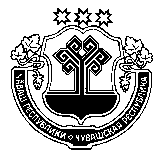 ЧУВАШСКАЯ РЕСПУБЛИКА ВУРНАРСКИЙ РАЙОН  КЕСЕН КИПЕКЯЛ ПОСЕЛЕНИЙЕНАДМИНИСТРАЦИЕ ЙЫШАНУ«06» ҫурла 2020г.    №38          КЕСЕН КИПЕКсалиАДМИНИСТРАЦИЯМАЛОЯУШСКОГО СЕЛЬСКОГОПОСЕЛЕНИЯ ПОСТАНОВЛЕНИЕ«06» августа 2020г.   № 38с. МАЛЫЕ ЯУШИ№№п/пФамилия, имя, отчество аттестуемогоЗанимаемая должность муниципальной службыПодпись аттестуемогоДата ознакомления1Никишова Надежда ПетровнаГлавный специалист-эксперт№№п/пФамилия, имя, отчество аттестуемогоЗамещаемая должность муниципальной службыДата прове-денияаттестацииВремя проведе-ния аттеста-цииМесто проведенияаттестацииПодпись аттесту-емогоДата ознаком-ленияДата предоставле-ния в аттеста-ционную комиссию необходимых документовОтвет-ственныйза предо-ставление докумен-товПодпись ответ-ственного за предо-ставление документов1Никишова Надежда ПетровнаГлавный специалист-эксперт07.09.202014 ч.Администрация Малояушского с\п24.08.2020 г.Главаадминистрации